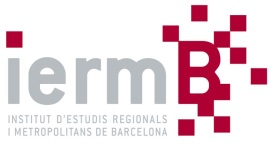 Reunió del Consell de Govern del Consorci Institut d’Estudis Regionals i Metropolitans de Barcelona (IERMB) del dia 21 de novembre de 2023, a les 12:00 hores, en la sala Consolat de Mar, de l’Ajuntament de Barcelona.ORDRE DEL DIACONSELL DE GOVERN 3/231.-	Restar assabentat dels acords de nomenament dels nous membres del Consell de Govern per part de l’AMB i l’Ajuntament de Barcelona, així com del Decret de Presidència de delegació de funcions d’aquesta:2.-	 Aprovar, si escau, l’acta de la reunió anterior del Consell de Govern, celebrada el dia 11 de maig de 2023.DESPATX D’OFICIPROPOSTES D’ACORD 3.-	 Aprovar inicialment, si escau, el Pressupost per a l’exercici 2024, les seves bases d’execució i la relació de llocs de treball.Aprovar inicialment, si escau, el Pressupost per a l’exercici 2024, les seves bases d’execució i la relació de llocs de treball. El resum per capítols és el següent:Publicar aquest acord al Butlletí Oficial de la Província de Barcelona (BOPB) i sotmetre’l a informació pública durant un termini de quinze dies hàbils, a comptar des de l’endemà al de la seva publicació al BOPB, per a què qualsevol persona interessada pugui examinar-lo i presentar al·legacions; tenir-lo per aprovat definitivament si durant el citat termini d’informació publica no s’han presentat  al·legacions; donar trasllat a l’Àrea Metropolitana de Barcelona (AMB) en cas que aquest pressupost esdevingui aprovat definitivament, per a que integri el pressupost de l’IERMB  en el Pressupost General 2024 de l’AMB, entitat d’adscripció del Consorci.INFORMACIÓ4.-Informar sobre el Pla d'Activitats: pla de treball 2023.Informar sobre l’estat de desenvolupament del Pla de treball 2023 del Consorci i sobre la seva projecció futura.5.- Informar sobre l’estat de comptes del Pressupost i del Pla de Tresoreria per al primer semestre de l’exercici 2023. Informar sobre l’estat de comptes del Pressupost 2023 del Consorci i sobre el seu Pla de Tresoreria, a data 30 de juny de 2023.6.-	 Informar sobre la proposta de nou model de finançament. Informar sobre la proposta de nou model de finançament presentada a les administracions (AMB  i Ajuntament de Barcelona), amb l'objectiu d'adequar el marc de finançament a la realitat actual de l'Institut.TORN OBERT DE PARAULESReunió de la Comissió Executiva del Consorci Institut d’Estudis Regionals i Metropolitans de Barcelona (IERMB) del dia 21 de novembre de 2023, a les 12:05 hores, en la sala Consolat de Mar, de l’Ajuntament de Barcelona.ORDRE DEL DIACOMISSIÓ EXECUTIVA 2/231.-	 Restar assabentat dels acords de nomenament dels nous membres de la Comissió Executiva per part de l’AMB i l’Ajuntament de Barcelona, així com del Decret de Presidència de delegació de funcions d’aquesta:2.-	 Aprovar, si escau, l’acta de la reunió anterior de la Comissió Executiva, celebrada el dia 16 de març de 2023.DESPATX D’OFICIPROPOSTES D’ACORD INFORMACIÓ3.-	 Informar sobre el Pla d'Activitats: pla de treball 2023 i estratègia de recerca 24-27.Informar sobre l’estat de desenvolupament del Pla de treball 2023 del Consorci i sobre la seva projecció futura, emmarcada dins de la nova estratègia 2024-2027, en procés d’elaboració, de l’entitat.4.- Informar sobre l’estat de comptes del Pressupost i del Pla de Tresoreria per al primer semestre de l’exercici 2023. Informar sobre l’estat de comptes del Pressupost 2023 del Consorci i sobre el seu Pla de Tresoreria, a data 30 de juny de 2023.5.- Informar sobre la proposta de nou model de finançament. Informar sobre la proposta de nou model de finançament presentat a les administracions (AMB  i Ajuntament de Barcelona), amb l’objectiu de superar el marc de finançament finalista vigent i disposar i consolidar un suport estructural fonamental.TORN OBERT DE PARAULESÀrea Metropolitana de BarcelonaPresidència          Jaume Collboni, president de l’AMB                              Delegació en favor de Raquel Gil, Consellera delegada d’Anàlisis de Polítiques MetropolitanesVicepresidència    Raquel Gil, Consellera delegada d’Anàlisis de Polítiques MetropolitanesVocal                     Jordi Valls, Vicepresident de l'Àrea de Desenvolupament Social i EconòmicVocal                    Janet Sanz, Vicepresidenta de l’Àrea d’Acció Climàtica i Agenda Estratègica MetropolitanaAjuntament de BarcelonaVicepresidència   Maria Buhigas, Arquitecta en Cap,Vocal                     Bàrbara Pons, Comissionada de Projectes Estratègics i Agenda 20230Vocal                    Jordi Valls, quarta tinència                                    d’Alcaldia de l’Àrea d’Economia,                                        Hisenda i Promoció EconòmicaPREVISIÓ ESTAT D'INGRESSOS:PREVISIÓ ESTAT D'INGRESSOS:Capítol   DescripcióPressupost 3Taxes, preus públics i altres ingressos1.139.712,624Transferències corrents 3.292.944,165Ingressos patrimonials30,00TOTAL PREVISIÓ ESTAT D'INGRESSOSTOTAL PREVISIÓ ESTAT D'INGRESSOS4.432.686,78PREVISIÓ ESTAT DE DESPESES: Programa: 462.00PREVISIÓ ESTAT DE DESPESES: Programa: 462.00Capítol   DescripcióPressupost 1Despeses de Personal3.180.065,072Despeses corrents de béns i serveis1.239.291,711.239.291,713Despeses financeres830,006Inversions reals12.500,00TOTAL PREVISIÓ ESTAT DE DESPESESTOTAL PREVISIÓ ESTAT DE DESPESES4.432.686,78Àrea Metropolitana de BarcelonaPresidència          Jaume Collboni, president de l’AMB                              Delegació en favor de Raquel Gil, Consellera delegada d’Anàlisis de Polítiques MetropolitanesVicepresidència    Raquel Gil, Consellera delegada d’Anàlisis de Polítiques MetropolitanesAjuntament de BarcelonaVicepresidència   Maria Buhigas, Arquitecta en Cap,